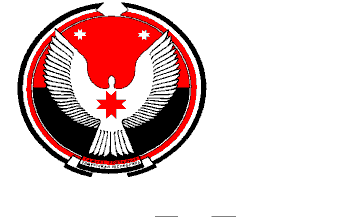 СОВЕТ ДЕПУТАТОВ МУНИЦИПАЛЬНОГО ОБРАЗОВАНИЯ «ЛЮКСКОЕ»«ЛЮК» МУНИЦИПАЛ КЫЛДЫТЭТЫСЬ ДЕПУТАТЪЕСЛЭН  КЕНЕШСЫР Е Ш Е Н И ЕОб утверждении Положения о порядке применения взысканий за несоблюдение  ограничений и запретов, требований о предотвращении или об  урегулировании конфликта интересов  и неисполнение обязанностей, установленных  в целях противодействия коррупции к муниципальным служащим   муниципального образования «Люкское»Принято Советом депутатовмуниципального образования «Люкское»                                                                                                                 23.01.2014 г.В соответствии с Федеральным законом от 06.10.2003 г.  № 131-ФЗ «Об общих принципах организации местного самоуправления в Российской Федерации», Федеральным законом от 02.03.2007 г.  № 25-ФЗ «О муниципальной службе в Российской Федерации», Совет депутатов муниципального образования «Люкское» РЕШАЕТ:1.Утвердить прилагаемое Положение о порядке применения взысканий за несоблюдение ограничений и запретов, требований о предотвращении или об урегулировании конфликта интересов и неисполнение обязанностей, установленных в целях противодействия коррупции к муниципальным служащим муниципального образования «Люкское».2.Настоящее решение вступает в силу со дня его официального опубликования.Глава муниципального образования  «Люкское»                                                                                               В.Н. Наговицынс. Люк23.01.2014 г.№ 16-3 УТВЕРЖДЕНОрешением Совета депутатов муниципального образования «Люкское» 23.01.2014 г. № 16-1Положениео порядке применения взысканий за несоблюдение  ограничений и запретов, требований о предотвращении или об  урегулировании конфликта интересов  и неисполнение обязанностей, установленных  в целях противодействия коррупции к муниципальным служащим   муниципального образования «Люкское»Взыскания, предусмотренные статьями 14.1, 15 и 27 Федерального закона от 02.03.2007 г.  № 25-ФЗ «О муниципальной службе в Российской Федерации», применяются представителем нанимателя (работодателем) в порядке, установленном нормативными правовыми актами Удмуртской Республики  и настоящим Положением, на основании:1) доклада о результатах проверки, проведенной подразделением кадровой службы соответствующего органа местного самоуправления по профилактике коррупционных и иных правонарушений;2) рекомендации комиссии по соблюдению требований к служебному поведению муниципальных служащих и урегулированию конфликта интересов в случае, если доклад о результатах проверки направлялся в комиссию;3) объяснений муниципального служащего;4) иных материалов.2. При применении взысканий, предусмотренных статьями 14.1, 15 и 27 Федерального закона от 02.03.2007 г. № 25-ФЗ «О муниципальной службе в Российской Федерации», учитываются характер совершенного муниципальным служащим коррупционного правонарушения, его тяжесть, обстоятельства, при которых оно совершено, соблюдение муниципальным служащим других ограничений и запретов, требований о предотвращении или об урегулировании конфликта интересов и исполнение им обязанностей, установленных в целях противодействия коррупции, а также предшествующие результаты исполнения муниципальным служащим своих должностных обязанностей.3. В акте о применении к муниципальному служащему взыскания в случае совершения им коррупционного правонарушения в качестве основания применения взыскания указывается часть 1 или 2 статьи 27.1 Федерального закона от 02.03.2007 г. № 25-ФЗ «О муниципальной службе в Российской Федерации».4. Взыскания, предусмотренные статьями 14.1, 15 и 27 Федерального закона от 02.03.2007 г. № 25-ФЗ «О муниципальной службе в Российской Федерации», применяются в порядке и сроки, которые установлены Федеральным законом от 02.03.2007 г. № 25-ФЗ «О муниципальной службе в Российской Федерации», нормативными правовыми актами Удмуртской Республики, Уставом  муниципального образования «Люкское», настоящим Положением. 